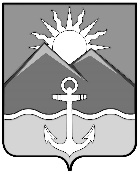 АДМИНИСТРАЦИЯХАСАНСКОГО МУНИЦИПАЛЬНОГО ОКРУГАПРИМОРСКОГО КРАЯРАСПОРЯЖЕНИЕ пгт Славянка(ПРОЕКТ)31.01.2024 г.								                 № 30-раОб утверждении карты рисков нарушения антимонопольного законодательства администрации Хасанского муниципального округа на 2024 годВ целях реализации Федерального закона от 26.07.2006 г. № 135-ФЗ                           «О защите конкуренции», Национального плана развития конкуренции в Российской Федерации на 2021-2025 годы, утвержденного распоряжением Правительства Российской Федерации   от 02.09.2021 г. № 2424-р                                        «О национальном плане развития конкуренции в Российской Федерации                               на 2021-2025 годы», а также в соответствии с Методическими рекомендациями по созданию и организации федеральными органами исполнительной власти системы внутреннего обеспечения соответствия требованиям антимонопольного законодательства, утвержденных распоряжением Правительства Российской Федерации от 18.10.2018 г. № 2258-р, руководствуясь Уставом Хасанского муниципального округа1. Утвердить прилагаемую карту рисков нарушения антимонопольного законодательства администрации Хасанского муниципального округа на 2024 год (далее – карта рисков).2. Разместить карту рисков на официальном сайте администрации Хасанского муниципального округа в информационно-телекоммуникационной сети «Интернет».3. Контроль за исполнением настоящего распоряжения оставляю за собой.Глава Хасанскогомуниципального округа							     И.В. Степанов(ПРОЕКТ)													  УТВЕРЖДЕНОраспоряжением администрации Хасанского муниципального округаот 31.01.2024 г. № 30-раКарта рисков нарушения антимонопольного законодательства администрации Хасанского муниципального округана 2024 годУровень комплаенс-риска (исходя из вероятности наступления риска)Краткое описание комплаенс-рискаОписание причин (условий) возникновения комплаенс-рискаМуниципальные функции (муниципальные услуги), при выполнении (предоставлении) которой может возникнуть комплаенс-рискНаименование структурного подразделения администрации Хасанского муниципального района, в деятельности которого может возникнуть комплаенс-риск1Незначительный уровеньРиск наличия в действующих нормативных правовых актах администрации Хасанского муниципального округа (далее - действующие НПА) положений, которые приводят и (или) могут привести к недопущению, ограничению или устранению конкуренции на рынках товаров, работ, услуг1) Отсутствие (недостаточность) знаний в области антимонопольного законодательства у сотрудников администрации Хасанского муниципального округа, неверное толкование и применение норм права.2) Отсутствие методических документов по осуществлению анализа действующих НПА на предмет выявления рисков нарушения антимонопольного законодательства.3) Отсутствие на момент утверждения действующего НПА механизма привлечения организаций и граждан к их анализу на предмет влияния на конкуренцию.4) Отсутствие (недостаточность) разъяснений антимонопольного органа по вопросам применения антимонопольного законодательства при реализации действующего НПА или подобных нормативных правовых актов, информации о мерах ответственности за нарушение антимонопольного законодательства.5) Высокая загруженность сотрудников администрации Хасанского муниципального округа работой, выполняемой в соответствии с должностными регламентами.Все муниципальные функции (услуги) предоставляемые структурными подразделениями администрации Хасанского муниципального округаВсе структурные подразделения администрации Хасанского муниципального округа2Незначительный уровеньРиск наличия в проектах нормативных правовых актов администрации Хасанского муниципального округа (далее - проекты НПА) положений, которые могут привести к недопущению, ограничению или устранению конкуренции на рынках товаров, работ, услуг1) Отсутствие (недостаточность) знаний в области антимонопольного законодательства у сотрудников администрации Хасанского муниципального округа, неверное толкование и применение норм права.2) Отсутствие методических документов по осуществлению анализа действующих НПА на предмет выявления рисков нарушения антимонопольного законодательства.3) Отсутствие на момент утверждения действующего НПА механизма привлечения организаций и граждан к их анализу на предмет влияния на конкуренцию.4) Отсутствие (недостаточность) разъяснений антимонопольного органа по вопросам применения антимонопольного законодательства при реализации действующего НПА или подобных нормативных правовых актов, информации о мерах ответственности за нарушение антимонопольного законодательства.5) Высокая загруженность сотрудников администрации Хасанского муниципального округа работой выполняемой в соответствии с должностными регламентами.Все муниципальные функции (услуги) предоставляемые структурными подразделениями администрации Хасанского муниципального округаВсе структурные подразделения администрации Хасанского муниципального округа3Незначительный уровеньРиск нарушения антимонопольного законодательства при предоставлении администрацией муниципальных услуг1) Несоблюдение регламента оказания муниципальных услуг.2) Установление при оказании муниципальных услуг требований к их получателям, не предусмотренных законодательством Российской Федерации.3) Возникновение конфликта интересов при исполнении сотрудниками администрации Хасанского муниципального района должностных обязанностей.4) Отсутствие (недостаточность) знаний в области антимонопольного законодательства у сотрудников администрации Хасанского муниципального района, неверное толкование и применение норм права.5) Отсутствие (недостаточность) разъяснений антимонопольного органа по вопросам применения антимонопольного законодательства при предоставлении муниципальных услуг и выполнении функций муниципального контроля, информации о мерах ответственности за нарушение антимонопольного законодательства.6) Высокая загруженность сотрудников администрации Хасанского муниципального района работой выполняемой в соответствии с должностными регламентами.Все муниципальные функции (услуги) предоставляемые структурными подразделениями администрации Хасанского муниципального округаВсе структурные подразделения администрации Хасанского муниципального округа4Высокий уровеньРиск нарушения антимонопольных требований к торгам, запросу котировок цен на товары, запросу предложений (далее- закупочные процедуры) при проведении закупок товаров, работ, услуг для муниципальных нужд.1) Возникновение конфликта интересов при исполнении сотрудниками администрации Хасанского муниципального округа должностных обязанностей.2) Отсутствие (недостаточность) знаний в области антимонопольного законодательства у сотрудников администрации Хасанского муниципального округа, неверное толкование и применение норм права.3) Высокая загруженность сотрудников Хасанского муниципального округа работой выполняемой в соответствии с должностными обязанностями.Все муниципальные услуги, требующие проведение процедуры торговВсе структурные подразделения администрации Хасанского муниципального округа5Существенный уровеньРиск нарушения антимонопольного законодательства при заключении договоров в отношении муниципального имущества Хасанского муниципального округа1) Отсутствие (недостаточность) знаний в области антимонопольного законодательства у сотрудников администрации Хасанского муниципального округа, неверное толкование и применение норм права.2) Возникновение конфликта интересов при исполнении сотрудниками администрации Хасанского муниципального округа должностных обязанностей.3) Отсутствие (недостаточность) разъяснений антимонопольного органа по вопросам применения антимонопольного законодательства, информации о мерах ответственности за нарушение антимонопольного законодательства.Все муниципальные услуги, касающиеся договорных отношений в частиУправление имущества и земельных отношений администрации Хасанского муниципального округа6Незначительный уровеньРиск нарушения антимонопольного законодательства в сфере ЖКХ, архитектуры и строительства администрации Хасанского муниципального района1) Отсутствие (недостаточность) знаний в области антимонопольного законодательства у сотрудников администрации Хасанского муниципального района, неверное толкование и применение норм права.2) Возникновение конфликта интересов при исполнении сотрудниками администрации Хасанского муниципального района должностных обязанностей.3) Отсутствие (недостаточность) разъяснений антимонопольного органа по вопросам применения антимонопольного законодательства, информации о мерах ответственности за нарушение антимонопольного законодательства.Все муниципальные услуги, касающиеся сферы ЖКХ, архитектуры и строительстваУправление имущества и земельных отношений администрации Хасанского муниципального округа, управление жизнеобеспечения администрации Хасанского муниципального округа, управление архитектуры и градостроительства администрации Хасанского муниципального округа7Незначительный уровеньРиск нарушения антимонопольного законодательства в сфере социальной политики администрации Хасанского муниципального округа1) Отсутствие (недостаточность) знаний в области антимонопольного законодательства у сотрудников администрации Хасанского муниципального округа, неверное толкование и применение норм права.2) Возникновение конфликта интересов при исполнении сотрудниками администрации Хасанского муниципального округаВсе муниципальные услуги, касающиеся социальной политикиВсе структурные подразделения и организации, подведомственные заместителю главы администрации Хасанского муниципального округа по социальным вопросам